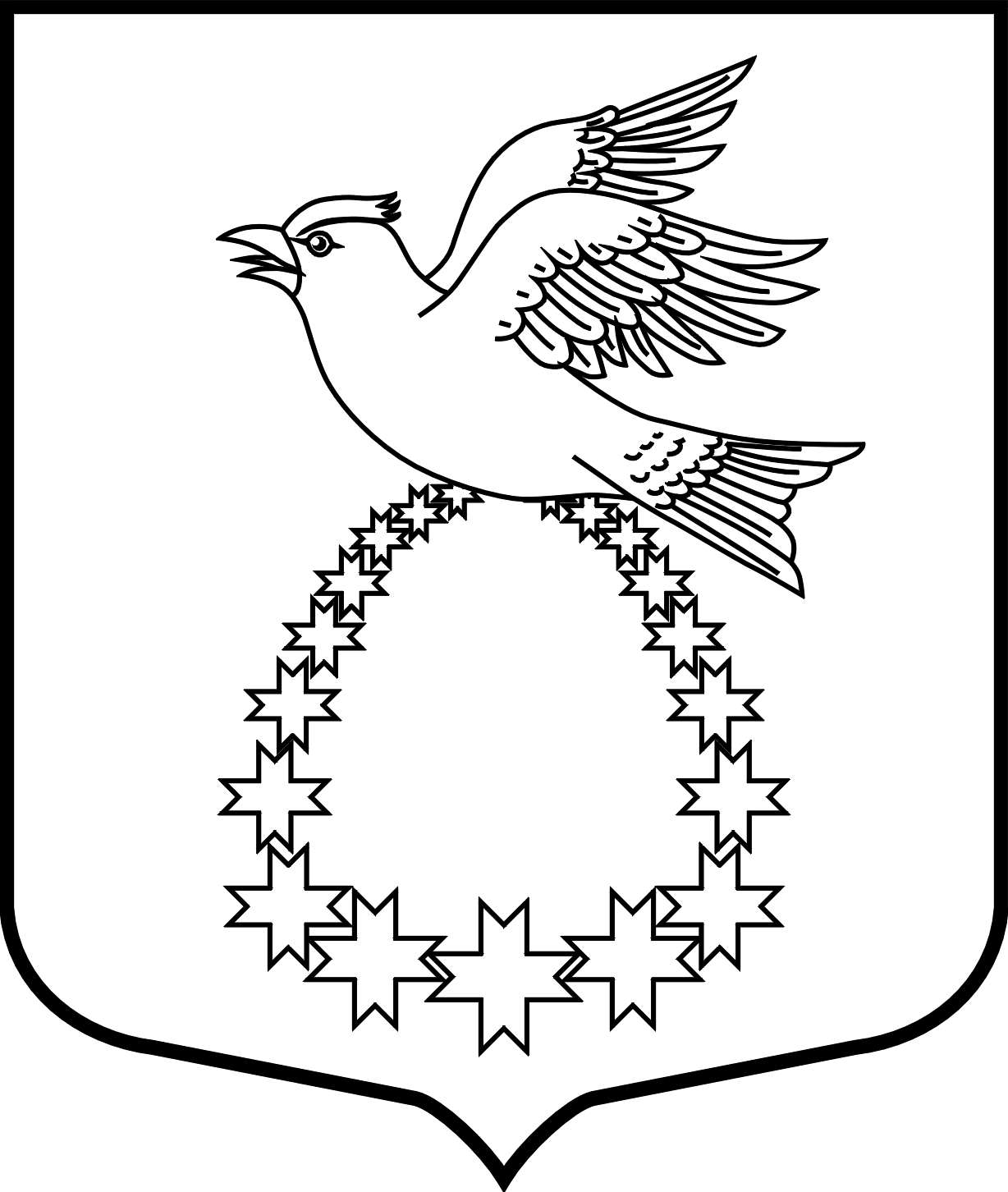 АДМИНИСТРАЦИЯ  муниципального образования«Вистинское сельское поселение»муниципального образования«Кингисеппский муниципальный  район»Ленинградской областиПОСТАНОВЛЕНИЕ20.11.2017 г.  № 235«Об утверждении Порядка размещения сведений  о доходах, расходах, об имуществе и обязательствах имущественного характера муниципальных служащих и членов их семей в информационно-телекоммуникационной сети «Интернет» на официальном сайте МО  «Вистинское сельское поселение» МО «Кингисеппский муниципальный район» и предоставления этих  сведений общероссийским                                                    средствам массовой  информации для опубликования»
       С учетом положений федеральных законов от 25.12.2008 № 273-ФЗ "О противодействии коррупции" от 03.12.2012 № 230-ФЗ «О контроле за соответствием расходов лиц, замещающих государственные должности, и иных лиц их доходам»; Указа Президента Российской Федерации от 08.07.2013 № 613 «Вопросы противодействия коррупции»; Областного закона Ленинградской области от 21.06. 2013  № 39-оз «О внесении изменений в отдельные областные законы в связи с принятием Федерального закона «О контроле за соответствием расходов лиц, замещающих государственные должности, и иных лиц их доходам», с учетом постановления Правительства Ленинградской области от 21.10.2013 № 349 «Об утверждении порядка размещения сведений о доходах, расходах, об имуществе и обязательствах имущественного характера лиц замещающих отдельные государственные должности Ленинградской области, отдельные должности государственной гражданской службы, Ленинградской области, членов их семей в информационно-телекоммуникационной сети «Интернет» на официальных сайтах государственных органов Ленинградской области и предоставлении этих сведений общероссийским средствам массовой информации для опубликования», в соответствии с Уставом Вистинского сельского поселения  администрация:ПОСТАНОВЛЯЕТ:1. Утвердить прилагаемый  Порядок  размещения сведений о доходах, расходах, об имуществе и обязательствах  имущественного характера муниципальных служащих и членов их семей в информационно-телекоммуникационной сети «Интернет», на официальном сайте поселения и предоставления этих сведений общероссийским средствам массовой информации для опубликования в новой редакции», согласно приложению к настоящему постановлению.
2. Специалисту  администрации МО «Вистинское сельское поселение», ознакомить с настоящим постановлением муниципальных служащих АМО «Вистинское сельское поселение. 3. Постановление администрации «Вистинского  сельского поселения» от 29.04.2016 г.    № 85  «Об утверждении Порядка размещения сведений о доходах, расходах, об имуществе и обязательствах имущественного характера муниципальных служащих администрации «Вистинского сельского поселения и членов их семей в информационно-телеком-муникационной сети интернет на официальном сайте Вистинского  сельского поселения и предоставления этих сведений общероссийским средствам массовой информации для опубликования» считать утратившим силу.
4. Настоящее постановление вступает в силу со дня официального опубликования в газете «Восточный берег» и подлежит размещению на официальном сайте Вистинского  сельского поселения. 
 
Глава администрации                                                        М.Е. МельниковаПриложение  к постановлению  администрацииВистинского сельского поселения От 20.11.2017 года № 235
 Порядок размещения сведений о доходах, расходах, об имуществе и обязательствах  имущественного характера муниципальных служащих и членов их семей в информационно-телекоммуникационной сети «Интернет» на официальном сайте  муниципального образования «Вистиснкого сельское поселение» и предоставления этих сведений общероссийским средствам массовой информации для опубликования 
1. Настоящим Порядком устанавливается обязанность администрации  МО «Вистинское сельское поселение» муниципального образования «Кингисеппский муниципальный район» Ленинградской области (далее администрация) по размещению сведений о доходах, расходах, об имуществе и обязательствах имущественного характера муниципальных служащих администрации ( далее - муниципальные служащие), и членов их семей в информационно-телекоммуникационной сети «Интернет» на официальном сайте поселения  адресу: вистино.рф и представления этих сведений общероссийским средствам массовой информации для опубликования в связи с их запросами (далее – размещение в сети «Интернет», предоставление СМИ).
2. В сети «Интернет» размещаются и СМИ представляются для опубликования следующие сведения о доходах, расходах, об имуществе и обязательствах имущественного характера муниципальных служащих, замещающих должности, замещение которых влечет за собой размещение таких сведений, а также сведений о доходах, расходах об имуществе и обязательствах имущественного характера их супруги (супруга) и несовершеннолетних детей (далее - сведения):
а) перечень объектов недвижимого имущества, принадлежащих муниципальному служащему, его супруге (супругу) и несовершеннолетним
детям на праве собственности или находящихся в их пользовании, с указанием  вида, площади и страны расположения каждого из таких объектов;
б) перечень транспортных средств с указанием вида и марки, принадлежащих на праве собственности муниципальному служащему, его супруге (супругу) и несовершеннолетним детям;
в) декларированный годовой доход муниципального служащего, его супруги  (супруга) и несовершеннолетних детей;
г) сведения об источниках получения средств, за счет которых совершены сделки (совершена сделка) по приобретению земельного участка, другого объекта недвижимости, транспортного средства, ценных бумаг, акций (долей участия, паев в уставных (складочных) капиталах организаций), если общая сумма таких сделок превышает общий доход муниципального служащего и его супруги (супруга) за три последних года, предшествующих отчетному периоду.
3. В размещаемых сети «Интернет» и представляемых СМИ сведениях запрещается указывать:
а) иные сведения кроме указанных в  пункте 2 настоящего Порядка;
б) персональные данные супруги (супруга), детей и иных членов семьи муниципального служащего;
в) данные, позволяющие определить место жительства, почтовый адрес, телефон и иные индивидуальные средства коммуникации муниципального служащего, его супруги (супруга), детей и иных членов семьи;
г) данные, позволяющие определить местонахождение объектов недвижимого имущества, принадлежащих муниципальному служащему, его супруге (супругу), детям, иным членам семьи на праве собственности или находящихся в их пользовании;
д) информацию, отнесенную к государственной тайне или являющуюся конфиденциальной.
4. Сведения, указанные в пункте 2 настоящего Порядка, размещаются в сети «Интернет» и предоставляются СМИ по форме согласно приложению к настоящему Порядку.  Заполнение формы осуществляется работником администрации на основании сведений, представленных муниципальными служащими.
         Сведения, указанные в пункте 2 настоящего Порядка, ежегодно обновляются в течение 14 рабочих дней со дня истечения срока, установленного для их предоставления
5. Администрация:а) в течение трех рабочих дней   со дня поступления запроса от общероссийского средства массовой информации письменно сообщают о нем муниципальному служащему, в отношении которого поступил запрос;
б) в течение семи рабочих дней со дня поступления запроса от общероссийского средства массовой информации обеспечивают предоставление ему сведений, указанных в пункте 2 настоящего Порядка, в том случае, если запрашиваемые сведения отсутствуют на официальном сайте Вистинского сельского поселения.  6. Ответственные лица администрации, обеспечивающие размещение в сети «Интернет» и предоставление СМИ сведений, указанных в пункте 2 настоящего Порядка,  несут в соответствии с законодательством  Российской Федерации ответственность за несоблюдение настоящего Порядка, а также за разглашение сведений, отнесенных к государственной тайне или являющихся конфиденциальными.Приложение к Порядку  размещения сведений о доходах, расходах, об имуществеи обязательствах  имущественного характера муниципальных служащих и членов ихсемей в информационно-телекоммуникационной сети «Интернет» на официальномсайте     муниципального образования «Вистинское сельскоепоселение»   и предоставления этих сведенийобщероссийским средствам массовой информации для опубликованияСВЕДЕНИЯо доходах, расходах, об имуществе и обязательствахимущественного характера за период с 1 января 20__ годапо 31 декабря 20__ года--------------------------------<1> В случае если в отчетном периоде лицу, замещающему государственную должность Ленинградской области, государственному гражданскому служащему Ленинградской области по месту службы предоставлены (выделены) средства на приобретение (строительство) жилого помещения, данные средства суммируются с декларированным годовым доходом, а также указываются отдельно в настоящей графе.<2> Сведения указываются, если общая сумма совершенных сделок превышает общий доход лица, замещающего государственную должность Ленинградской области, государственного гражданского служащего Ленинградской области и его супруги (супруга) за три последних года, предшествующих отчетному периоду.N п/пФамилия и инициалы лица, чьи сведения размещаютсяДолжностьОбъекты недвижимости, находящиеся в собственностиОбъекты недвижимости, находящиеся в собственностиОбъекты недвижимости, находящиеся в собственностиОбъекты недвижимости, находящиеся в собственностиОбъекты недвижимости, находящиеся в пользованииОбъекты недвижимости, находящиеся в пользованииОбъекты недвижимости, находящиеся в пользованииТранспортные средства (вид, марка)Декларированный годовой доход <1> (руб.)Сведения об источниках получения средств, за счет которых совершены сделки (совершена сделка <2> (вид приобретенного имущества, источники)N п/пФамилия и инициалы лица, чьи сведения размещаютсяДолжностьвид объектавид собственностиплощадь (кв. м)страна расположениявид объектаплощадь (кв. м)страна расположенияТранспортные средства (вид, марка)Декларированный годовой доход <1> (руб.)Сведения об источниках получения средств, за счет которых совершены сделки (совершена сделка <2> (вид приобретенного имущества, источники)11Супруг (супруга)1Несовершеннолетний ребенок22Супруг (супруга)2Несовершеннолетний ребенок